О внесении изменения в постановление Администрации города Когалыма от 16.06.2017 №1355В соответствии с Федеральными законами от 06.10.2003 №131-ФЗ                  «Об общих принципах организации местного самоуправления в Российской Федерации», от 29.12.2012 №273-ФЗ «Об образовании в Российской Федерации», приказом Департамента образования и науки Ханты-Мансийского автономного округа – Югры от 23.08.2022 №10-П-1765 «О внесении изменений в приказ Департамента образования и молодежной политики Ханты-Мансийского автономного округа – Югры от 04.08.2016 №1224 «Об утверждении Правил персонифицированного финансирования дополнительного образования детей в Ханты-Мансийском автономном округе – Югре», в целях достижения показателей паспорта регионального проекта «Успех каждого ребенка» национального проекта «Образование»:1. В постановление Администрации города Когалыма от 16.06.2017 №1355 «Об утверждении программы персонифицированного финансирования дополнительного образования детей в городе Когалыме на 2017 - 2024 годы» (далее - постановление) внести следующее изменение:1.1. в приложении к постановлению (далее - Программа):1.1.1. подпункт 5.3 пункта 5 Программы изложить в следующей редакции:«5.3. Число сертификатов, норматив финансового обеспечения сертификатов дополнительного образования в 2022 - 2024 годах:        ».2. Управлению образования Администрации города Когалыма (А.Н.Лаврентьева) направить в юридическое управление Администрации города Когалыма текст постановления, его реквизиты, сведения об источнике официального опубликования в порядке и сроки, предусмотренные распоряжением Администрации города Когалыма от 19.06.2013 №149-р «О мерах по формированию регистра муниципальных нормативных правовых актов                       Ханты-Мансийского автономного округа – Югры», для дальнейшего направления в Управление государственной регистрации нормативных правовых актов Аппарата Губернатора Ханты-Мансийского автономного округа - Югры.3. Опубликовать настоящее постановление в газете «Когалымский вестник» и разместить на официальном сайте Администрации города Когалыма в информационно-телекоммуникационной сети «Интернет» (www.admkogalym.ru).4. Настоящее постановление распространяет свое действие на правоотношения, возникшие с 01.12.2022. 5. Контроль за выполнением постановления возложить на заместителя главы города Когалыма Л.А.Юрьеву.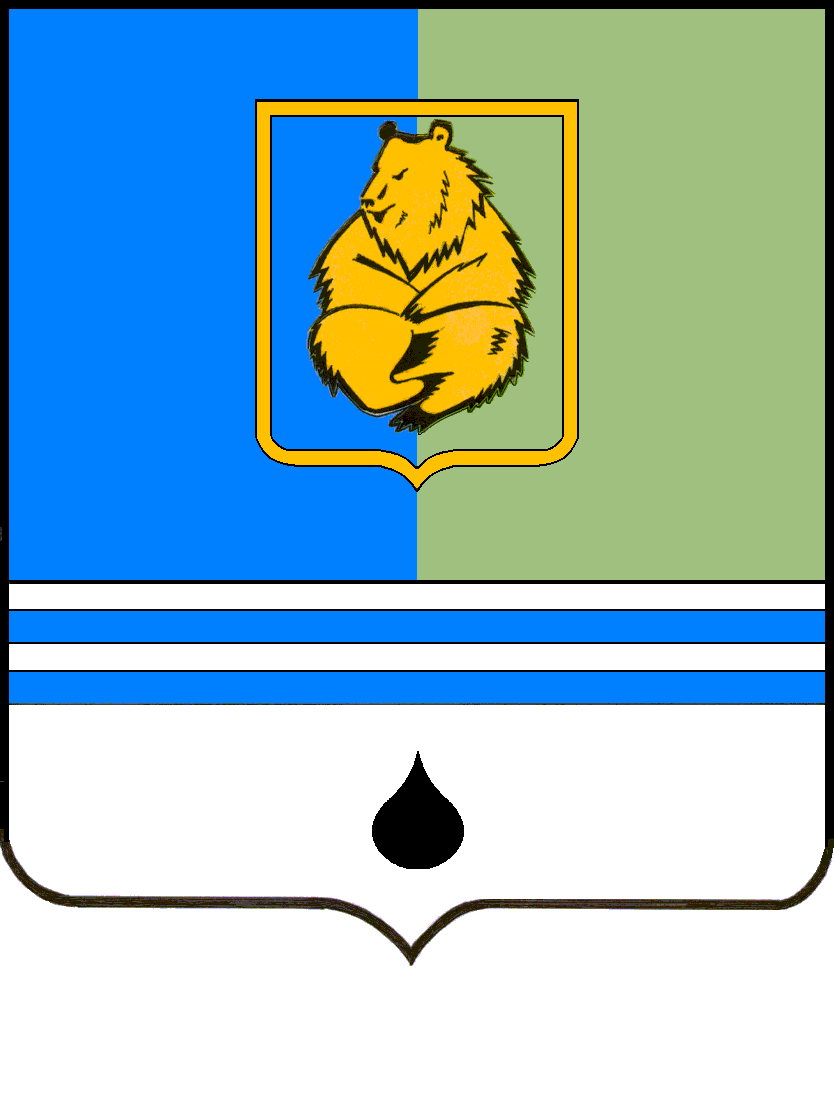 ПОСТАНОВЛЕНИЕАДМИНИСТРАЦИИ ГОРОДА КОГАЛЫМАХанты-Мансийского автономного округа - ЮгрыПОСТАНОВЛЕНИЕАДМИНИСТРАЦИИ ГОРОДА КОГАЛЫМАХанты-Мансийского автономного округа - ЮгрыПОСТАНОВЛЕНИЕАДМИНИСТРАЦИИ ГОРОДА КОГАЛЫМАХанты-Мансийского автономного округа - ЮгрыПОСТАНОВЛЕНИЕАДМИНИСТРАЦИИ ГОРОДА КОГАЛЫМАХанты-Мансийского автономного округа - Югрыот [Дата документа]от [Дата документа]№ [Номер документа]№ [Номер документа]Наименование показателяОбъем финансового обеспечения/количество сертификатов дополнительного образования (руб., шт.)Объем финансового обеспечения/количество сертификатов дополнительного образования (руб., шт.)Объем финансового обеспечения/количество сертификатов дополнительного образования (руб., шт.)Наименование показателя2022 год2023 год2024 годОбщий объем финансового обеспечения сертификатов дополнительного образования на период действия программы персонифицированного финансирования, руб., в том числе:58 577 300,0056 087 300,0056 087 300,00Общий объем финансового обеспечения сертификатов дополнительного образования на период с 1 января по 31 мая, руб.33 652 300,0033 652 300,0033 652 300,00Общий объем финансового обеспечения сертификатов дополнительного образования на период с 1 сентября – 31 декабря, руб.24 925 000,0022 435 000,0022 435 000,00Количество сертификатов дополнительного образования, всего, не менее (шт.) в том числе:196930003000для детей без ограниченных возможностей здоровья, препятствующих получению образования без создания специальных условий, в возрасте от 5 до 18 лет, не менее (шт.)195629872987для детей с ограниченными возможностями здоровья, препятствующими получению образования без создания специальных условий, дети-инвалиды в возрасте от 5 до 18 лет (шт.)131313Стоимость сертификата дополнительного образования для детей без ограниченных возможностей здоровья, препятствующих получению образования без создания специальных условий, в возрасте от 5 до 18 лет, руб.29 738,7618 695,7718 695,77Стоимость сертификата дополнительного образования для детей с ограниченными возможностями здоровья, препятствующими получению образования без создания специальных условий, дети-инвалиды в возрасте от 5 до 18 лет, руб. 29 738,7618 695,7718 695,77Глава города КогалымаН.Н.Пальчиков